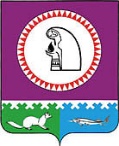 ПРОЕКТО внесении изменений в муниципальный правовой акт1. Внести в постановление администрации Октябрьского района от 20.08.2014                       № 2988 «О муниципальных и ведомственных целевых программах Октябрьского района» следующие изменения:1.1. В приложении № 1:1.1.1. Пункт 27 изложить в следующей редакции:«27. Внесение изменений в действующую муниципальную программу, в том числе на очередной финансовый год и плановый период, связанных с изменением общего объема финансирования мероприятий программы, а также касающиеся сокращения общего объема финансирования мероприятий программы за счет средств бюджета Октябрьского района или полного ее приостановления, осуществляется в течение 20 рабочих дней после внесения соответствующих изменений  в бюджет Октябрьского района, но не позднее 29 декабря текущего финансового года.». 1.1.2. Пункт 30 исключить.2...Настоящее постановление вступает в силу после его официального опубликования и распространяется на правоотношения, возникшие с 15.10.2014.3...Контроль за исполнением постановления возложить на первого заместителя главы администрации Октябрьского района по экономике, финансам, инвестиционной политике Куклину Н.Г.   Глава администрации Октябрьского района                                                                    А.П. КуташоваМуниципальное образование Октябрьский районАДМИНИСТРАЦИЯ ОКТЯБРЬСКОГО РАЙОНАПОСТАНОВЛЕНИЕМуниципальное образование Октябрьский районАДМИНИСТРАЦИЯ ОКТЯБРЬСКОГО РАЙОНАПОСТАНОВЛЕНИЕМуниципальное образование Октябрьский районАДМИНИСТРАЦИЯ ОКТЯБРЬСКОГО РАЙОНАПОСТАНОВЛЕНИЕМуниципальное образование Октябрьский районАДМИНИСТРАЦИЯ ОКТЯБРЬСКОГО РАЙОНАПОСТАНОВЛЕНИЕМуниципальное образование Октябрьский районАДМИНИСТРАЦИЯ ОКТЯБРЬСКОГО РАЙОНАПОСТАНОВЛЕНИЕМуниципальное образование Октябрьский районАДМИНИСТРАЦИЯ ОКТЯБРЬСКОГО РАЙОНАПОСТАНОВЛЕНИЕМуниципальное образование Октябрьский районАДМИНИСТРАЦИЯ ОКТЯБРЬСКОГО РАЙОНАПОСТАНОВЛЕНИЕМуниципальное образование Октябрьский районАДМИНИСТРАЦИЯ ОКТЯБРЬСКОГО РАЙОНАПОСТАНОВЛЕНИЕМуниципальное образование Октябрьский районАДМИНИСТРАЦИЯ ОКТЯБРЬСКОГО РАЙОНАПОСТАНОВЛЕНИЕМуниципальное образование Октябрьский районАДМИНИСТРАЦИЯ ОКТЯБРЬСКОГО РАЙОНАПОСТАНОВЛЕНИЕ«»2014г.№пгт. Октябрьскоепгт. Октябрьскоепгт. Октябрьскоепгт. Октябрьскоепгт. Октябрьскоепгт. Октябрьскоепгт. Октябрьскоепгт. Октябрьскоепгт. Октябрьскоепгт. Октябрьское